Phụ lục C - Mẫu số: 05-KNChú thích:* Trong Tờ khai này, chủ đơn/đại diện của chủ đơn đánh dấu “x” vào ô vuông □ nếu các thông tin ghi sau các ô vuông là phù hợp.** Áp dụng như phí tra cứu thông tin phục vụ việc thẩm định đối với đối tượng sở hữu công nghiệp tương ứng theo mẫu Tờ khai tại Phụ lục A của Thông tư số 01/2007/TT-BKHCN.*** Áp dụng như phí thẩm định đơn đối với đối tượng sở hữu công nghiệp tương ứng theo mẫu Tờ khai tại Phụ lục A của Thông tư số 01/2007/TT-BKHCN.-1-Phụ lục C - Mẫu số: 05-KN (tiếp theo)TỜ KHAIKHIẾU NẠIKính gửi: □ Cục trưởng Cục Sở hữu trí tuệ386 Nguyễn Trãi, Hà Nội(đối với khiếu nại lần đầu)□ Bộ trưởng Bộ Khoa học và Công nghệ 113 Trần Duy Hưng, Hà Nội(đối với khiếu nại lần hai)Chủ đơn dưới đây yêu cầu Cục trưởng Cục Sở hữu trí tuệ/ Bộ trưởng Bộ Khoa học và Công nghệ giải quyết khiếu nại liên quan đến việc đăng ký sở hữu công nghiệp*TỜ KHAIKHIẾU NẠIKính gửi: □ Cục trưởng Cục Sở hữu trí tuệ386 Nguyễn Trãi, Hà Nội(đối với khiếu nại lần đầu)□ Bộ trưởng Bộ Khoa học và Công nghệ 113 Trần Duy Hưng, Hà Nội(đối với khiếu nại lần hai)Chủ đơn dưới đây yêu cầu Cục trưởng Cục Sở hữu trí tuệ/ Bộ trưởng Bộ Khoa học và Công nghệ giải quyết khiếu nại liên quan đến việc đăng ký sở hữu công nghiệp*TỜ KHAIKHIẾU NẠIKính gửi: □ Cục trưởng Cục Sở hữu trí tuệ386 Nguyễn Trãi, Hà Nội(đối với khiếu nại lần đầu)□ Bộ trưởng Bộ Khoa học và Công nghệ 113 Trần Duy Hưng, Hà Nội(đối với khiếu nại lần hai)Chủ đơn dưới đây yêu cầu Cục trưởng Cục Sở hữu trí tuệ/ Bộ trưởng Bộ Khoa học và Công nghệ giải quyết khiếu nại liên quan đến việc đăng ký sở hữu công nghiệp*DẤU NHẬN ĐƠN(Dành cho cán bộ nhận đơn)DẤU NHẬN ĐƠN(Dành cho cán bộ nhận đơn)DẤU NHẬN ĐƠN(Dành cho cán bộ nhận đơn)①	ĐỐI TƯỢNG KHIẾU NẠI□ Quyết định/thông báo số:	ngàyliên quan đến □ Đơn đăng ký đối tượng sở hữu công nghiệp, số:.........................□ Văn bằng bảo hộ đối tượng sở hữu công nghiệp, số:..................①	ĐỐI TƯỢNG KHIẾU NẠI□ Quyết định/thông báo số:	ngàyliên quan đến □ Đơn đăng ký đối tượng sở hữu công nghiệp, số:.........................□ Văn bằng bảo hộ đối tượng sở hữu công nghiệp, số:..................①	ĐỐI TƯỢNG KHIẾU NẠI□ Quyết định/thông báo số:	ngàyliên quan đến □ Đơn đăng ký đối tượng sở hữu công nghiệp, số:.........................□ Văn bằng bảo hộ đối tượng sở hữu công nghiệp, số:..................①	ĐỐI TƯỢNG KHIẾU NẠI□ Quyết định/thông báo số:	ngàyliên quan đến □ Đơn đăng ký đối tượng sở hữu công nghiệp, số:.........................□ Văn bằng bảo hộ đối tượng sở hữu công nghiệp, số:..................①	ĐỐI TƯỢNG KHIẾU NẠI□ Quyết định/thông báo số:	ngàyliên quan đến □ Đơn đăng ký đối tượng sở hữu công nghiệp, số:.........................□ Văn bằng bảo hộ đối tượng sở hữu công nghiệp, số:..................①	ĐỐI TƯỢNG KHIẾU NẠI□ Quyết định/thông báo số:	ngàyliên quan đến □ Đơn đăng ký đối tượng sở hữu công nghiệp, số:.........................□ Văn bằng bảo hộ đối tượng sở hữu công nghiệp, số:..................②Tên đầy đủ: Địa chỉ:Điện thoại:CHỦ ĐƠN(Tổ chức, cá nhân khiếu nại)Fax:CHỦ ĐƠN(Tổ chức, cá nhân khiếu nại)Fax:CHỦ ĐƠN(Tổ chức, cá nhân khiếu nại)Fax:Email:③	ĐẠI DIỆN CỦA CHỦ ĐƠNlà người đại diện theo pháp luật của chủ đơnlà tổ chức dịch vụ đại diện sở hữu công nghiệp được ủy quyền của chủ đơn	Mã đại diện:là người khác được ủy quyền của chủ đơn Tên đầy đủ:Địa chỉ:Điện thoại:	Fax:	Email:③	ĐẠI DIỆN CỦA CHỦ ĐƠNlà người đại diện theo pháp luật của chủ đơnlà tổ chức dịch vụ đại diện sở hữu công nghiệp được ủy quyền của chủ đơn	Mã đại diện:là người khác được ủy quyền của chủ đơn Tên đầy đủ:Địa chỉ:Điện thoại:	Fax:	Email:③	ĐẠI DIỆN CỦA CHỦ ĐƠNlà người đại diện theo pháp luật của chủ đơnlà tổ chức dịch vụ đại diện sở hữu công nghiệp được ủy quyền của chủ đơn	Mã đại diện:là người khác được ủy quyền của chủ đơn Tên đầy đủ:Địa chỉ:Điện thoại:	Fax:	Email:③	ĐẠI DIỆN CỦA CHỦ ĐƠNlà người đại diện theo pháp luật của chủ đơnlà tổ chức dịch vụ đại diện sở hữu công nghiệp được ủy quyền của chủ đơn	Mã đại diện:là người khác được ủy quyền của chủ đơn Tên đầy đủ:Địa chỉ:Điện thoại:	Fax:	Email:③	ĐẠI DIỆN CỦA CHỦ ĐƠNlà người đại diện theo pháp luật của chủ đơnlà tổ chức dịch vụ đại diện sở hữu công nghiệp được ủy quyền của chủ đơn	Mã đại diện:là người khác được ủy quyền của chủ đơn Tên đầy đủ:Địa chỉ:Điện thoại:	Fax:	Email:③	ĐẠI DIỆN CỦA CHỦ ĐƠNlà người đại diện theo pháp luật của chủ đơnlà tổ chức dịch vụ đại diện sở hữu công nghiệp được ủy quyền của chủ đơn	Mã đại diện:là người khác được ủy quyền của chủ đơn Tên đầy đủ:Địa chỉ:Điện thoại:	Fax:	Email:④PHÍ, LỆ PHÍPHÍ, LỆ PHÍPHÍ, LỆ PHÍLoại phí, lệ phíLoại phí, lệ phíSố đối tượng tính phíSố đối tượng tính phíSố đối tượng tính phíSố tiềnPhí tra cứu thông tin phục vụ việc giải quyết khiếu nại**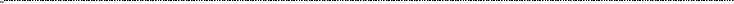 Phí thẩm định để giải quyết khiếu nại***Phí tra cứu thông tin phục vụ việc giải quyết khiếu nại**Phí thẩm định để giải quyết khiếu nại***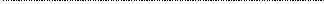 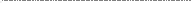 Tổng số phí, lệ phí nộp theo đơn là:Tổng số phí, lệ phí nộp theo đơn là:Tổng số phí, lệ phí nộp theo đơn là:Tổng số phí, lệ phí nộp theo đơn là:Tổng số phí, lệ phí nộp theo đơn là:Số chứng từ (trường hợp nộp qua bưu điện hoặc chuyển khoản):Số chứng từ (trường hợp nộp qua bưu điện hoặc chuyển khoản):Số chứng từ (trường hợp nộp qua bưu điện hoặc chuyển khoản):Số chứng từ (trường hợp nộp qua bưu điện hoặc chuyển khoản):Số chứng từ (trường hợp nộp qua bưu điện hoặc chuyển khoản):Số chứng từ (trường hợp nộp qua bưu điện hoặc chuyển khoản):⑤	CÁC TÀI LIỆU CÓ TRONG ĐƠNKIỂM TRA DANH MỤC TÀI LIỆU(Dành cho cán bộ nhận đơn)KIỂM TRA DANH MỤC TÀI LIỆU(Dành cho cán bộ nhận đơn)Tờ khai, gồm....... trang x	bảnVăn bản giải trình lý do khiếu nại, gồm...... trang x	bảnBản sao quyết định/thông báo bị khiếu nại (nếu có)Bản sao quyết định giải quyết khiếu nại lần đầu (đối với khiếu nại lần hai)Giấy ủy quyền bằng tiếng.......bản dịch tiếng Việt, gồm	trangbản gốcbản sao (□ bản gốc sẽ nộp sau□ bản gốc đã nộp theo đơn số	)Bản sao chứng từ nộp phí, lệ phí (trường hợp nộp phí, lệ phí qua dịch vụ bưu chính hoặc nộp trực tiếp vào tài khoản của Cục Sở hữu trí tuệ)Tài liệu khác, cụ thể là:□□□□□□□□Tờ khai, gồm....... trang x	bảnVăn bản giải trình lý do khiếu nại, gồm...... trang x	bảnBản sao quyết định/thông báo bị khiếu nại (nếu có)Bản sao quyết định giải quyết khiếu nại lần đầu (đối với khiếu nại lần hai)Giấy ủy quyền bằng tiếng.......bản dịch tiếng Việt, gồm	trangbản gốcbản sao (□ bản gốc sẽ nộp sau□ bản gốc đã nộp theo đơn số	)Bản sao chứng từ nộp phí, lệ phí (trường hợp nộp phí, lệ phí qua dịch vụ bưu chính hoặc nộp trực tiếp vào tài khoản của Cục Sở hữu trí tuệ)Tài liệu khác, cụ thể là:□□□□□□□Cán bộ nhận đơn(Ký và ghi rõ họ tên)⑥	CAM KẾT CỦA CHỦ ĐƠNTôi cam đoan mọi thông tin trong tờ khai trên đây là trung thực, đúng sự thật và hoàn toàn chịu trách nhiệm trước pháp luật.Khai tại:......................... ngày... tháng... năm... Chữ ký, họ tên chủ đơn/đại diện của chủ đơn (Ghi rõ chức vụ và đóng dấu, nếu có)⑥	CAM KẾT CỦA CHỦ ĐƠNTôi cam đoan mọi thông tin trong tờ khai trên đây là trung thực, đúng sự thật và hoàn toàn chịu trách nhiệm trước pháp luật.Khai tại:......................... ngày... tháng... năm... Chữ ký, họ tên chủ đơn/đại diện của chủ đơn (Ghi rõ chức vụ và đóng dấu, nếu có)⑥	CAM KẾT CỦA CHỦ ĐƠNTôi cam đoan mọi thông tin trong tờ khai trên đây là trung thực, đúng sự thật và hoàn toàn chịu trách nhiệm trước pháp luật.Khai tại:......................... ngày... tháng... năm... Chữ ký, họ tên chủ đơn/đại diện của chủ đơn (Ghi rõ chức vụ và đóng dấu, nếu có)